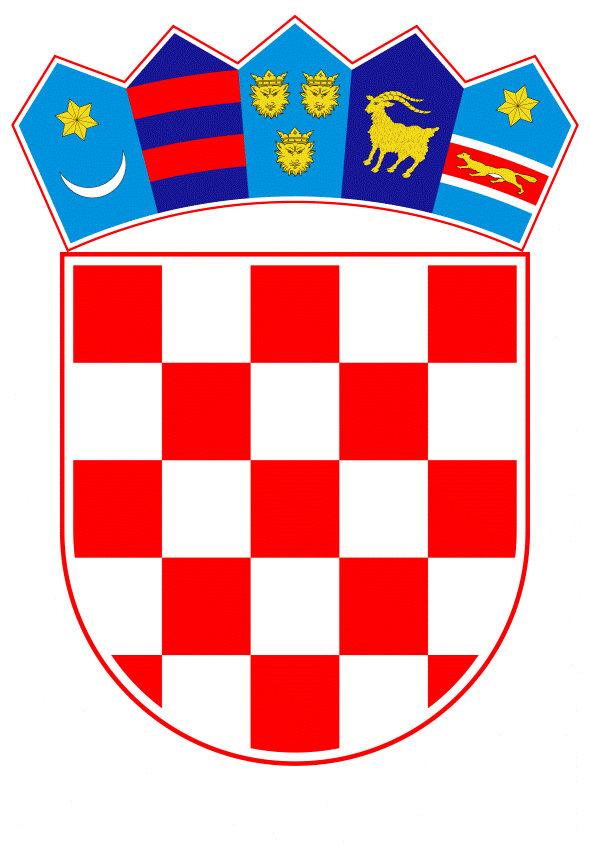 VLADA REPUBLIKE HRVATSKEZagreb, 13. veljače 2020.______________________________________________________________________________________________________________________________________________________________________________________________________________________________PRIJEDLOG	 	Na temelju članka 31. stavka 2. Zakona o Vladi Republike Hrvatske (Narodne novine, br. 150/11, 119/14, 93/16 i 116/18), a u vezi s člankom 8. podstavkom 5. Zakona o razvojnoj suradnji i humanitarnoj pomoći inozemstvu (Narodne novine, broj 146/08), Vlada Republike Hrvatske je na sjednici održanoj _______________ 2020. godine donijelaO D L U K Uo upućivanju humanitarne pomoći Bolivarijanskoj Republici Venezueli I. 	Prihvaća se prijedlog Ministarstva vanjskih i europskih poslova za upućivanje humanitarne pomoći Bolivarijanskoj Republici Venezueli, u iznosu od 100.000,00 USD, s namjenom opskrbe lijekovima i osnovnim higijenskim potrepštinama  najranjivijih skupina stanovništva, uključivši i Hrvate i njihove potomke, dostavljen Vladi Republike Hrvatske aktom, klase: 018-04/19-24/6, urbroja: 521-II-03-02-20-5, od 30. siječnja 2020. godine.II. 	Upućivanje humanitarne pomoći iz točke I. ove Odluke provest će se u suradnji s Caritasom Venezuela. 	Način upućivanja humanitarne pomoći iz točke I. ove Odluke uredit će se Sporazumom o pružanju humanitarne pomoći Bolivarijanskoj Republici Venezueli (u daljnjem tekstu: Sporazum) između Ministarstva vanjskih i europskih poslova i Caritasa Venezuela.III.Prihvaća se Nacrt sporazuma iz točke II. ove Odluke.IV. 	Sredstva za provedbu ove Odluke osigurana su u Državnom proračunu Republike Hrvatske za 2020. godinu i projekcijama za 2021. i 2022. godinu na pozicijama Ministarstva vanjskih i europskih poslova, aktivnosti A777058 Pomoći organizacijama koje se bave humanitarnom djelatnošću u inozemstvu, poziciji 3621 Tekuće pomoći međunarodnim organizacijama te institucijama i tijelima EU, izvor financiranja 41.V. 	Zadužuje se Ministarstvo vanjskih i europskih poslova da u okviru provedbe ove Odluke, sukladno Sporazumu, uplati iznos od 100.000,00 USD Caritasu Venezuela, u kunskoj protuvrijednosti prema srednjem tečaju Hrvatske narodne banke na dan isplate.VI. 	Zadužuje se Ministarstvo vanjskih i europskih poslova za koordinaciju i praćenje provedbe ove Odluke.VII. 	Ova Odluka stupa na snagu danom donošenja.Klasa:Urbroj:Zagreb,     PREDSJEDNIK   	mr.sc. Andrej PlenkovićOBRAZLOŽENJEKriza u Venezueli jedna je od najvećih humanitarnih kriza u svijetu u ovom trenutku. Više od četiri milijuna stanovnika napustilo je Venezuelu od 2015. godine uslijed ekonomske i političke nestabilnosti i blokade. Procjenjuje se kako je samo od kraja prošle godine do danas zemlju napustilo oko milijun ljudi, dok 90% građana Venezuele žive u siromaštvu (prema podacima UNHCR-a i IOM-a).U 2018. godini inflacija u Venezueli premašila je milijun posto. Ekonomska kriza zahvatila je zdravstveni sustav zemlje i uzrokovala nedostatak osnovnih lijekova. Rezultat je sve veći broj ljudi kojima nedostaje liječenja kroničnih bolesti i hitne medicinske pomoći. Od 2016. godine EU je izdvojila više od 90 milijuna eura za hitnu humanitarnu pomoć, kako bi pomogla potrebitim građanima Venezuele, ali i onima koji su primljeni u susjednim zemljama. Humanitarna pomoć EU-a pruža se putem agencija UN-a, međunarodnih nevladinih organizacija i Crvenog križa.Pomoć se usredotočuje na rješavanje najnužnijih potreba pogođene populacije, ciljajući na najugroženije skupine kao što su djeca mlađa od pet godina, trudnice i dojilje, starije osobe i starosjedilačke grupe. Projekti su usmjereni na pružanje vitalne zdravstvene zaštite, vode, sanitarnih i higijenskih uvjeta, obrazovanja u hitnim slučajevima, zaštitu najugroženijih skupina stanovništva, te pomoć u hrani. Predlaže se donošenje Oluke o upućivanju humanitarne pomoći Bolivarijanskoj Republici Venezueli u iznosu od  100.000,00 USD s namjenom opskrbe lijekovima i osnovnim higijenskim potrepštinama najranjivijih skupina stanovništva, uključivši i Hrvate i njihove potomke. Provedba Odluka osigurat će se sklapanjem Sporazuma između Ministarstva vanjskih i europskih poslova i Caritasa Venezuela.Predlagatelj:Ministarstvo vanjskih i europskih poslovaPredmet:Prijedlog odluke o upućivanju humanitarne pomoći Bolivarijanskoj Republici Venezueli